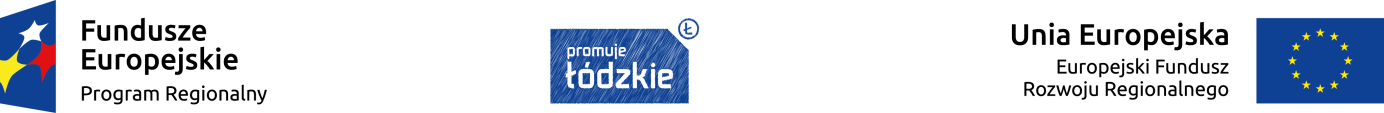 							Załącznik nr 2			 				do Uchwały Nr 179/16							Zarządu Województwa Łódzkiego 							z dnia 24.02.2016 r.Lista rezerwowa projektów w ramach konkursu dla naboru Nr RPLD.05.01.02-IZ.00-10-001/15 w ramach Osi priorytetowej V Ochrona Środowiska, Działanie V.1 Gospodarka wodna i przeciwdziałanie zagrożeniom, Poddziałanie V.1.2 Rozwój Krajowego Systemu Ratowniczo-Gaśniczego w ramach Regionalnego Programu Operacyjnego Województwa Łódzkiego na lata 2014-2020.Lp.Numer WnioskuNazwa WnioskodawcyTytuł projektuCałkowita wartość projektuDofinansowanieDofinansowanie narastająceWnioskowane dofinansowanie z EFRRProcent przyznanych punktówWND-RPLD.05.01.02-10-0085/15Gmina Łęczyca"Zwiększenie bezpieczeństwa przeciwpowodziowego i przeciwpożarowego regionu poprzez zakup samochodu ratowniczo-gaśniczego dla OSP w Topoli Królewskiej będącej w KSRG"750 000,00555 000,00555 000,00555 000,0080,16%WND-RPLD.05.01.02-10-0027/15OSP w Głownie"Zakup ciężkiego samochodu ratowniczo- gaśniczego dla OSP Głowno"1 199 250,001 019 362,501 574 362,501 019 362,5079,37%WND-RPLD.05.01.02-10-0069/15Gmina i Miasto Warta"Wsparcie systemu ratowniczo- gaśniczego w Gminie i Mieście Warta poprzez zakup ciężkiego samochodu specjalnego pożarniczego, ratowniczo- gaśniczego"1 318 610,001 120 818,502 695 181,001 120 818,5079,37%WND-RPLD.05.01.02-10-0004/15Gmina Wolbórz"Zakup ciężkiego samochodu ratowniczo-gaśniczego dla Ochotniczej Straży Pożarnej w Wolborzu"1 104 125,88938 506,993 633 687,99938 506,9979,37%WND-RPLD.05.01.02-10-0013/15Gmina Andrespol"Wsparcie systemu ratowniczo- gaśniczego w gminie Andrespol poprzez zakup samochodów ratowniczo - gaśniczych - II etap"1 129 2008356084 469 295,9983560879,37%WND-RPLD.05.01.02-10-0038/15OSP w Tuszynie"Zakup ciężkiego samochodu ratowniczo- gaśniczego wraz z wyposażeniem dla OSP Tuszyn"1 279 200,00946 608,005 415 903,99946 608,0079,37%WND-RPLD.05.01.02-10-0050/15Gmina Koluszki"Rozwój Krajowego Systemu Ratowniczo- Gaśniczego poprzez doposażenie jednostki OSP z terenu Gminy Koluszki w nowe samochody ratowniczo - gaśnicze"2 019 188,001 494 199,126 910 103,111 494 199,1279,37%WND-RPLD.05.01.02-10-0010/15Gmina Zelów"Wsparcie systemu ratowniczo- gaśniczego Gminy Zelów poprzez zakup nowoczesnego samochodu pożarniczego dla jednostki ochotniczej straży pożarnej w Zelowie"1 119 300,00951 405,007 861 508,11951 405,0079,37%WND-RPLD.05.01.02-10-0022/15Miasto Brzeziny"Zwiększenie bezpieczeństwa przeciwpożarowego poprzez zakup wozu ratowniczo- gaśniczego z wyposażeniem dla Ochotniczej Straży Pożarnej w Brzezinach"1 170 000,00982 800,008 844 308,11982 800,0078,57%WND-RPLD.05.01.02-10-0002/15Gmina Galewice"Zakup samochodu pożarniczego dla OSP Galewice"853 952,10631 924,559 476 232,66631 924,5577,78%WND-RPLD.05.01.02-10-0007/15Gmina Ujazd"Zakup ciężkiego samochodu ratowniczo- gaśniczego dla Ochotniczej Straży Pożarnej w Przesiadłowie"917 900,00679 246,0010 155 478,66679 246,0077,78%WND-RPLD.05.01.02-10-0048/15Gmina Czerniewice"Poprawa bezpieczeństwa mieszkańców Gminy Czerniewice poprzez zakup wozu strażackiego dla OSP Czerniewice"857 027,00677 051,3310 832 529,99677 051,3377,78%WND-RPLD.05.01.02-10-0057/15OSP Szczawno"Rozwój Krajowego Systemu Ratowniczo - Gaśniczego poprzez doposażenie Ochotniczej Straży Pożarnej w Szczawnie (gm. Burzenin) w samochód ratowniczo - gaśniczy"800 000,00638 400,0011 470 929,99638 400,0077,78%WND-RPLD.05.01.02-10-0023/15Gmina Brzeźnio"Zakup średniego wozu strażackiego dla OSP Brzeźnio"954 480,00706 315,2012 177 245,19706 315,2076,19%WND-RPLD.05.01.02-10-0071/15Gmina Sulejów"Wsparcie jednostki Krajowego Systemu Ratowniczo-Gaśniczego w Gminie Sulejów poprzez zakup samochodu ratowniczo-gaśniczego do usuwania skutków zagrożeń naturalnych na użytek Ochotniczej Straży Pożarnej w Sulejowie"798 256,38678 517,9212 855 763,11678 517,9276,19%WND-RPLD.05.01.02-10-0005/15Gmina Bełchatów"Usprawnienie systemu ratowniczo-gaśniczego w Gminie Bełchatów poprzez zakup ciężkiego samochodu ratowniczo-gaśniczego wraz z wyposażeniem dla OSP w Dobrzelowie"1 509 200,001 267 728,0014 123 491,111 267 728,0075,40%WND-RPLD.05.01.02-10-0091/15Gmina Piątek"Zakup średniego samochodu ratowniczo- gaśniczego dla OSP Piątek"820 410,00697 348,5014 820 839,61697 348,5074,60%WND-RPLD.05.01.02-10-0024/15OSP w Skierniewicach"Zakup średniego samochodu ratowniczo- gaśniczego z funkcją ograniczania stref skażeń"768 750,00568 875,0015 389 714,61568 875,0074,60%WND-RPLD.05.01.02-10-0061/15Gmina Brzeziny"Dostawa samochodu ratowniczo- gaśniczego dla jednostki OSP Polik"1 125 575,00945 483,0016 335 197,61945 483,0074,60%WND-RPLD.05.01.02-10-0087/15OSP w Wartkowicach"Zakup ciężkiego samochodu ratowniczo- gaśniczego wraz z wyposażeniem do jednostki Ochotniczej Straży Pożarnej w Wartkowicach"1 119 225,00831 390,0017 166 587,61831 390,0074,60%WND-RPLD.05.01.02-10-0034/15Gmina Tomaszów Mazowiecki"Zakup samochodu ratowniczo- gaśniczego dla Ochotniczej Straży Pożarnej w Smardzewicach w celu poprawy ochrony przeciwpożarowej"1 047 960,00775 490,4017 942 078,01775 490,4074,60%WND-RPLD.05.01.02-10-0037/15Gmina i Miasto Drzewica"Wsparcie systemu Ratowniczo- Gaśniczego powiatu opoczyńskiego poprzez zakup pojazdu ratowniczo- gaśniczego dla OSP Krzczonów"822 870,00608 923,8018 551 001,81608 923,8073,02%WND-RPLD.05.01.02-10-0018/15Gmina Dmosin"Zakup lekkiego samochodu ratowniczo- gaśniczego wraz z wyposażeniem dla Ochotniczej Straży Pożarnej w Dmosinie"372 594,00316 704,9018 867 706,71316 704,9073,02%WND-RPLD.05.01.02-10-0021/15Gmina Sędziejowice"Wsparcie systemu ratowniczo- gaśniczego powiatu łaskiego poprzez zakup pojazdu ratowniczo- gaśniczego dla OSP Sędziejowice"993 840,00844 764,0019 639 502,46844 764,0071,43%WND-RPLD.05.01.02-10-0064/15Gmina Drużbice"Zakup samochodu Ratowniczo- Gaśniczego dla Ochotniczej Straży Pożarnej w Wadlewie"907 995,00771 795,7520 484 266,46771 795,7571,43%WND-RPLD.05.01.02-10-0035/15Gmina Chąśno"Poprawa funkcjonowania systemu ratowniczo- gaśniczego na terenie Gminy Chąśno"784 901,18580 826,2721 065 092,73580 826,2771,43%WND-RPLD.05.01.02-10-0053/15Gmina SławnoWzmocnienie systemu bezpieczeństwa w Gminie Sławno, ze szczególnym uwzględnieniem zagrożeń mogących wystąpić w podstrefie Sławno w ramach Łódzkiej Specjalnej Strefy Ekonomicznej"962 020,00817 717,0021 882 809,73817 717,0071,43%WND-RPLD.05.01.02-10-0078/15Gmina Parzęczew"Zakup samochodu ratowniczo-gaśniczego z wyposażeniem dla OSP Parzęczew"899 991,00764 992,3522 647 802,08764 992,3571,43%WND-RPLD.05.01.02-10-0079/15Gmina Opoczno"Wyposażenie jednostek OSP z Gminy Opoczno będących w Krajowym Systemie Ratowniczo- Gaśniczym w samochody strażackie"440 000,00374 000,0023 021 802,08374 000,0071,43%WND-RPLD.05.01.02-10-0081/15Gmina Daszyna"Zakup samochodu ratowniczo- gaśniczego dla OSP w Daszynie jako element rozwoju Krajowego Sytemu Ratowniczo- Gaśniczego"717 870,00596 290,8023 618 092,88596 290,8071,43%WND-RPLD.05.01.02-10-0049/15Gmina Będków"Wsparcie rozwoju systemu ratowniczo- gaśniczego na obszarze województwa łódzkiego poprzez zakup średniego samochodu ratowniczo- gaśniczego dla OSP Będków w Gminie Będków"761 450,00647 232,5024 265 325,38647 232,5071,43%WND-RPLD.05.01.02-10-0059/15Gmina Lgota Wielka"Zakup samochodu ratowniczo- gaśniczego dla OSP w Lgocie Wielkiej"216 300,00160 062,0024 425 387,38160 062,0070,63%WND-RPLD.05.01.02-10-0016/15Gmina Kluki"Rozwój Krajowego Systemu Ratowniczo- Gaśniczego w Gminie Kluki poprzez zakup średniego samochodu ratowniczo- gaśniczego dla OSP w Klukach"861 861,00680 773,0225 106 160,40680 773,0269,84%WND-RPLD.05.01.02-10-0025/15Gmina Grabica"Wzrost efektywności OSP Grabica i OSP Lubanów poprzez zakup dwóch lekkich samochodów ratowniczo- gaśniczych"550 947,00468 304,9525 574 465,35468 304,9569,84%WND-RPLD.05.01.02-10-0051/15Gmina Dalików"Poprawa funkcjonowania systemu ratowniczo- gaśniczego na ternie gminy Dalików"783 510,00579 797,4026 154 262,75579 797,4069,84%WND-RPLD.05.01.02-10-0065/15Gmina Zgierz"Zakup samochodu ratowniczo- gaśniczego wraz z wyposażeniem dla OSP w Kaniej Górze"979 080,00724 519,2026 878 781,95724 519,2069,84%WND-RPLD.05.01.02-10-0056/15Gmina Wieluń"Rozwój Krajowego Systemu Ratowniczo- Gaśniczego w Gminie Wieluń poprzez zakup samochodu ratowniczo- gaśniczego dla OSP Masłowice"902 205,00766 874,2527 645 656,20766 874,2568,25%WND-RPLD.05.01.02-10-0083/15Gmina Moszczenica"Rozwój Krajowego Systemu Ratowniczo-Gaśniczego poprzez doposażenie Konsorcjum Jednostek Ochotniczych Straży Pożarnych Gminy Moszczenica należących do KSRG"1 140 563,39964 996,5028 610 652,70964 996,5068,25%WND-RPLD.05.01.02-10-0088/15Ochotnicza Straż Pożarna w Biernacicach"Zakup średniego samochodu ratowniczo-gaśniczego wraz z wyposażeniem do jednostki Ochotniczej Straży Pożarnej w Biernacicach"869 225,00644 140,0029 254 792,70644 140,0068,25%WND-RPLD.05.01.02-10-0028/15Gmina Rzgów"Zakup samochodu dla OSP w Grodzisku"240 465,00204 395,2529 459 187,95204 395,2568,25%WND-RPLD.05.01.02-10-0043/15Gmina Buczek"Zakup ciężkiego samochodu ratowniczo- gaśniczego dla OSP Malenia"1 230 000,00910 200,0030 369 387,95910 200,0068,25%WND-RPLD.05.01.02-10-0068/15Gmina Drużbice"Zakup samochodu Ratowniczo- Gaśniczego dla Ochotniczej Straży Pożarnej w Drużbicach""807 995,00686 795,7531 056 183,70686 795,7568,25%WND-RPLD.05.01.02-10-0072/15Miasto i Gmina Działoszyn"Wzmocnienie potencjału Ochotniczej Straży Pożarnej w Działoszynie poprzez doposażenie jednostki w profesjonalny sprzęt do prowadzenia akcji ratowniczego- gaśniczych i usuwanie skutków katastrof"808 725,00638 892,7531 695 076,45638 892,7568,25%WND-RPLD.05.01.02-10-0077/15Gmina Brójce"Zakup ciężkiego samochodu ratowniczo-gaśniczego dla Ochotniczej Straży Pożarnej w Brójcach"1 006 027,00744 459,9832 439 536,43744 459,9868,25%WND-RPLD.05.01.02-10-0031/15Gmina Rzgów"Zakup samochodu ratowniczo- gaśniczego dla OSP w Rzgowie"1 231 230,001 046 545,5033 486 081,931 046 545,5067,46%WND-RPLD.05.01.02-10-0052/15Gmina Masłowice"Wzmocnienie zdolności skutecznego prowadzenia akcji ratowniczo- gaśniczych poprzez zakup samochodu pożarniczego dla OSP Masłowice776 462,10574 581,9534 060 663,88574 581,9567,46%WND-RPLD.05.01.02-10-0026/15Ochotnicza Straż Pożarna Grupa Ratownictwa Specjalistycznego Łódź- Jędrzejów"Zakup lekkiego samochodu ratowniczego dla OSP GRS"270 614,99230 022,7434 290 686,62230 022,7466,67%WND-RPLD.05.01.02-10-0003/15Gmina Lutomiersk"Zakup ciężkiego samochodu ratowniczo-gaśniczego dla OSP Lutomiersk"1 080 801,00918 680,8535 209 367,47918 680,8565,08%WND-RPLD.05.01.02-10-0008/15Gmina Zelów"Wsparcie systemu ratowniczo- gaśniczego Gminy Zelów poprzez zakup nowoczesnego samochodu pożarniczego dla jednostki ochotniczej Straży pożarnej w Pożdżenicach"1 090 000,00926 500,0036 135 867,47926 500,0065,08%WND-RPLD.05.01.02-10-0082/15Gmina Nowosolna"Bezpieczna Gmina Nowosolna- zakup wozu ratowniczo- gaśniczego dla OSP w Starych Skoszewach"814 014,00691 911,9036 827 779,37691 911,9065,08%WND-RPLD.05.01.02-10-0089/15Gmina Witonia"Wsparcie systemu ratowniczo- gaśniczego powiatu łęczyckiego poprzez zakup pojazdu ratowniczo- gaśniczego dla OSP Witonia"634 680,00539 478,0037 367 257,37539 478,0065,08%WND-RPLD.05.01.02-10-0060/15Gmina Widawa"Wsparcie Krajowego Systemu Ratowniczo- Gaśniczego poprzez podniesienie sprawności Ochotniczej Straży Pożarnej w Widawie"1 020 777,00755 374,9838 122 632,35755 374,9865,08%WND-RPLD.05.01.02-10-0017/15Gmina Łyszkowice"Zakup samochodu ratowniczo- gaśniczego ciężkiego dla OSP Łyszkowice"1 163 580,00989 043,0039 111 675,35989 043,0063,49%WND-RPLD.05.01.02-10-0014/15Gmina Maków"Zakup samochodu ratowniczo- gaśniczego dla jednostki OSP w gminie Maków"816 720,00604 372,8039 716 048,15604 372,8063,49%WND-RPLD.05.01.02-10-0019/15Gmina Głuchów"Wsparcie systemu ratowniczo- gaśniczego powiatu skierniewickiego poprzez zakup pojazdu ratowniczo- gaśniczego dla OSP Janisławice"757 680,00644 028,0040 360 076,15644 028,0063,49%WND-RPLD.05.01.02-10-0067/15Gmina Aleksandrów Łódzki"Zakup samochodu ratowniczo- gaśniczego dla OSP w Rąbieniu"1 369 555,801 164 122,4341 524 198,581 164 122,4363,49%WND-RPLD.05.01.02-10-0063/15Gmina i Miasto Szadek"Zakup samochodu ratowniczo- gaśniczego dla jednostki Ochotniczej Straży Pożarnej w Choszczewie"840 188,00714 159,8042 238 358,38714 159,8063,49%WND-RPLD.05.01.02-10-0046/15Gmina Zduńska Wola"Wsparcie systemu ratowniczo- gaśniczego Gminy Zduńska Wola poprzez zakup samochodu ratowniczo- gaśniczego dla OSP Korczew"260 995,00221 845,7542 460 204,13221 845,7563,49%WND-RPLD.05.01.02-10-0055/15Gmina Zduny"Zakup ciężkiego wozu Ratowniczo- Gaśniczego wraz z wyposażeniem dla gminy Zduny"1 158 660,00857 408,4043 317 612,53857 408,4062,70%WND-RPLD.05.01.02-10-0015/15Gmina Nowe Ostrowy"Zakup samochodu ratowniczo- gaśniczego średniego dla OSP Grochów"819 180,00606 193,2043 923 805,73606 193,2060,32%WND-RPLD.05.01.02-10-0042/15Gmina Rzeczyca"Zakup ciężkiego samochodu specjalistycznego na potrzeby jednostki Ochotniczej Straży Pożarnej w Rzeczycy"1 124 220,00955 587,0044 879 392,73955 587,0060,32%WND-RPLD.05.01.02-10-0080/15Gmina Godzianów"Zakup samochodu ratowniczo-gaśniczego dla jednostki OSP w Godzianowie"755 220,00558 862,8045 438 255,53558 862,8060,32%WND-RPLD.05.01.02-10-0090/15Gmina Pęczniew"Zakup samochodu ratowniczo- gaśniczego na potrzeby Ochotniczej Straży Pożarnej w Pęczniewie"801 199,99592 887,9946 031 143,52592 887,9960,32%